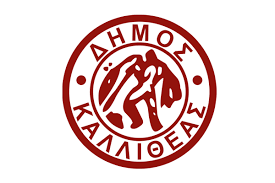 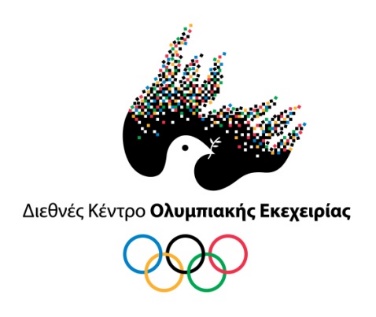 ΣΥΜΦΩΝΟ ΣΥΝΕΡΓΑΣΙΑΣΔΙΕΘΝΟΥΣ ΚΕΝΤΡΟΥ ΟΛΥΜΠΙΑΚΗΣ ΕΚΕΧΕΙΡΙΑΣ & ΔΗΜΟΥ ΚΑΛΛΙΘΕΑΣΣτην Καλλιθέα, στο Δημαρχιακό Μέγαρο, σήμερα, …………………………………………, οι:ΔΙΕΘΝΕΣ ΚΕΝΤΡΟ ΟΛΥΜΠΙΑΚΗΣ ΕΚΕΧΕΙΡΙΑΣΔΗΜΟΣ  ΚΑΛΛΙΘΕΑΣοι οποίοι θα καλούνται εφεξής «τα συνεργαζόμενα μέρη».Εκτιμώντας  το ότι έχουν καταλήξει σε μόνιμη και αγαστή συνεργασία, με σκοπό την ανάπτυξη του Αθλητισμού και του Ολυμπισμού.Εκτιμώντας ότι τo Διεθνές Κέντρο Ολυμπιακής Εκεχειρίας έχει  ενεργό συμμετοχή στην προώθηση του Αθλητισμού και του Ολυμπισμού, σε όλη τη χώρα και ειδικότερα, αυτή την εποχή, κατά την οποία οι κοινωνικές συνθήκες επιβάλλουν τη διάσωση των πολιτισμικών και ηθικών μας αξιών, ο δε Δήμος Καλλιθέας, επιθυμεί την προώθηση των αρχών και  αξιών του Ολυμπισμού και  Αθλητισμού και   μιας κουλτούρας μη-βίας στα πλαίσια της σχολικής κοινότητας αλλά και γενικότερα .Εκτιμώντας ότι η ανάπτυξη και η εφαρμογή των δράσεών τους είναι προς όφελος του  Αθλητισμού και του Ολυμπισμού.τα δύο συνεργαζόμενα μέρη συμφωνούν τα ακόλουθα: ΑΡΘΡΟ 1 – ΣΚΟΠΟΣ ΤΟΥ ΠΑΡΟΝΤΟΣ ΣΥΜΦΩΝΟΥ ΣΥΝΕΡΓΑΣΙΑΣΟ σκοπός αυτού του συμφώνου είναι να εδραιώσει τη συνεργασία μεταξύ των δύο μερών, στο τομέα της προώθησης του Αθλητισμού και του Ολυμπισμού και να καθοριστούν οι στόχοι και τα μέσα, βάσει των οποίων τα συνεργαζόμενα μέρη αποτελούν έναν πυλώνα συνεργασίας. Τα δύο συνεργαζόμενα  μέρη επιθυμούν μέσα από το σύμφωνο συνεργασίας τη θέσπιση  γενικών κατευθυντήριων γραμμών, όσων αφορά στη συνεισφορά τους στον κοινό σκοπό προώθησης του Αθλητισμού και των αρχών του Ολυμπιακού Κινήματος, που θα εξειδικεύονται σε κάθε δράση ή πρόγραμμα που θα υλοποιείται στο Δήμο Καλλιθέας.ΑΡΘΡΟ 2 – ΣΤΟΧΟΙ ΚΑΙ ΜΕΣΑ ΓΙΑ ΤΗΝ ΠΡΟΩΘΗΣΗ ΤΟΥ ΟΛΥΜΠΙΑΚΟΥ  ΙΔΕΩΔΟΥΣ  ΚΑΙ ΤΩΝ ΑΡΧΩΝ ΤΟΥ ΕΥ ΑΓΩΝΙΖΕΣΘΑΙ2.1 Υλοποίηση κοινών πολιτιστικών και εκπαιδευτικών δράσεων με στόχο την προώθηση των αρχών και των αξιών του Αθλητισμού και του Ολυμπισμού, τη διάδοση του Ολυμπιακού ιδεώδους και του ευ αγωνίζεσθαι.2.2 Στήριξη έργων που προάγουν τον αθλητισμό, τον εθελοντισμό και γενικότερα, τον πολιτισμό.2.3 Διατήρηση και ανάδειξη της εθνικής Αθλητικής και Ολυμπιακής κληρονομιάς.2.4 Προώθηση της έρευνας και της εκπαίδευσης στο χώρο του αθλητισμού. 2.5 Ενημέρωση και δραστηριοποίηση του κοινού, σε θέματα αθλητικής και πολιτιστικής κληρονομιάς.2.6 Παρεμβάσεις σε δημόσιο επίπεδο και σε θεσμικούς φορείς, με στόχο την προώθηση του υγιούς αθλητισμού.Αφού αναγνώστηκε, εγκρίθηκε και συμφωνήθηκε ως ακολούθως, υπογράφηκε σε τέσσερα αντίτυπα και έλαβε ο καθένας από δύο.   ΓΙΑ ΤΟ ΔΙΕΘΝΕΣ ΚΕΝΤΡΟ ΟΛΥΜΠΙΑΚΗΣ ΕΚΕΧΕΙΡΙΑΣ		    ΓΙΑ ΤΟ ΔΗΜΟ ΚΑΛΛΙΘΕΑΣΔΙΕΘΥΝΤΗΣ ΔΙΕΘΝΟΥΣ ΚΕΝΤΡΟΥ ΟΛΥΜΠΙΑΚΗΣ ΕΚΕΧΕΙΡΙΑΣ  			Ο ΔΗΜΑΡΧΟΣ							 ΔΡ. ΚΩΝΣΤΑΝΤΙΝΟΣ ΦΙΛΗΣ 					    ΔΗΜΗΤΡΙΟΣ ΚΑΡΝΑΒΟΣ